ΔΕΛΤΙΟ ΕΝΗΜΕΡΩΣΗΣΜε μέλη της Κινηματογραφικής Ομάδας του 3ου Γυμνασίου Αλεξανδρούπολης «Δόμνα Βισβίζη» είχε τη χαρά να συναντηθεί ο Αντιπεριφερειάρχης Έβρου Δημήτριος Πέτροβιτς. Ο κ. Πέτροβιτς συνομίλησε με την υπεύθυνη καθηγήτρια Φωτεινή Κυριακοπούλου και δύο μαθήτριες που εκπροσώπησαν την Ομάδα και το σχολείο και τις συνεχάρη για τις δραστηριότητες που αναλαμβάνουν στην Κινηματογραφική Ομάδα και την αγάπη τους για την έβδομη τέχνη. Οι εκπρόσωποι της Ομάδας δώρισαν στον Αντιπεριφερειάρχη Έβρου σε ψηφιακή μορφή το ιστορικό ντοκιμαντέρ με τίτλο «Αλεξανδρούπολη ελεύθερη…», το οποίο αναφέρεται στα γεγονότα της απελευθέρωσης της Αλεξανδρούπολης, που δημιούργησαν στο πλαίσιο των δραστηριοτήτων της Ομάδας. 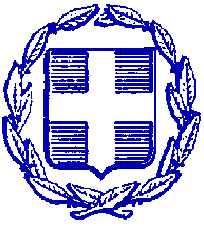 ΕΛΛΗΝΙΚΗ ΔΗΜΟΚΡΑΤΙΑΠΕΡΙΦΕΡΕΙΑ ΑΝΑΤΟΛΙΚΗΣ ΜΑΚΕΔΟΝΙΑΣ ΚΑΙ ΘΡΑΚΗΣΠΕΡΙΦΕΡΕΙΑΚΗ ΕΝΟΤΗΤΑ ΕΒΡΟΥΓΡΑΦΕΙΟ ΑΝΤΙΠΕΡΙΦΕΡΕΙΑΡΧΗΤαχ. Δ/νση: Καραολή & Δημητρίου 40Τ.Κ. 681 32, ΑλεξανδρούποληΤηλ.: 25513-50452E-mail: info@nomevrou.grinfo.evrou@pamth.gov.grΑλεξανδρούπολη, 14-6-2021